Вариант № 20620581. Текст рассказа набран на компьютере. Информационный объём получившегося файла 15 Кбайт. Текст занимает 10 страниц, на каждой странице одинаковое количество строк, в каждой строке 64 символа. Все символы представлены в кодировке Unicode. В используемой версии Unicode каждый символ кодируется 2 байтами. Определите, сколько строк помещается на каждой странице.1) 48	2) 24	3) 32	4) 122. Для какого из приведённых значений числа X ложно высказывание: НЕ (X < 7) ИЛИ (X < 6)?1) 4	2) 5	3) 6	4) 73. Между населёнными пунктами А, В, С, D, Е, F построены дороги, протяжённость которых приведена в таблице: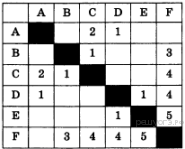 Определите длину кратчайшего пути между пунктами А и F (при условии, что передвигаться можно только по построенным дорогам).1) 5	2) 7	3) 3	4) 94. В поисках нужного файла Петя последовательно переходил из каталога в каталог, при этом он несколько раз поднимался на один уровень вверх и несколько раз опускался на один уровень вниз. Полный путь каталога, с которым Петя начинал работу:С:\Питомцы\Попугайчики.Каким может быть полный путь каталога, в котором оказался Петя, если известно, что на уровень вниз он спускался больше раз, чем поднимался вверх?1) С:\Питомцы2) С:\Попугайчики3) С:\Питомцы\Попугайчики4) С:\Питомцы\Ара\Корм5.  Дан фрагмент электронной таблицы: Какая из формул, приведённых ниже, может быть записана в ячейке B2, чтобы построенная после выполнения вычислений диаграмма по значениям диапазона ячеек A2:D2 соответствовала рисунку?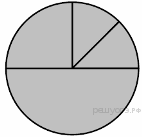 1) =D1−12) =В1+13) =C1*D14) =В1/С16. Исполнитель Муравей перемещается по полю, разделённому на клетки. Размер поля 8x8, строки нумеруются числами, столбцы обозначаются буквами. Муравей может выполнять команды движения:Вверх N, Вниз N, Вправо N, Влево N(где N — целое число от 1 до 7), перемещающие исполнителя на N клеток вверх, вниз, вправо или влево соответственно.ЗаписьПовтори k разКоманда1 Команда2 КомандаЗкцозначает, что последовательность команд Команда1 Команда2 КомандаЗ повторится k раз. Если на пути Муравья встречается кубик, то он перемещает его по ходу движения. Пусть, например, кубик находится в клетке Е5, а муравей — в клетке Ж4. Если Муравей выполнит команды влево 1 вверх 2, то сам он окажется в клетке Е6, а кубик — в клетке Е7.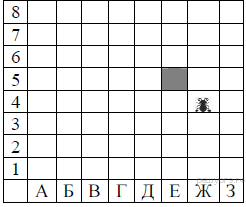 Пусть Муравей и кубик расположены так, как указано на рисунке. Муравью был дан для исполнения следующий алгоритм:повтори 2 развверх 1 влево 2 вниз 1кцВ какой клетке окажется кубик после выполнения этого алгоритма?1) Б5	2) В5 	3) А5	4) Б47. Вася шифрует английские слова, записывая вместо каждой буквы её номер в алфавите (без пробелов). Номера букв даны в таблице:Некоторые шифровки можно расшифровать не одним способом. Например, 16118 может означать «AFAR», может — «РАR», а может — «AFAAH». Даны четыре шифровки:2016234545236120Только одна из них расшифровывается единственным способом. Найдите её и расшифруйте. То, что получилось, запишите в качестве ответа.8.  Определите значение переменной b после выполнения алгоритма:а := 3b := 4а := 2*а + 3*bb := a/2*bВ ответе укажите одно целое число — значение переменной b.9. Определите, что будет напечатано в результате работы следующей программы. Текст программы приведён на трёх языках программирования. s = 1FOR к = 0 TO 9s = s + 5NEXT kPRINT sEND10. В таблице Sea хранятся данные о количестве россиян, отдыхавших на Чёрном море (Sea[1] — число россиян в 2001 году, Sea[2] — в 2002 и т. д.). Определите, какое число будет напечатано в результате работы следующей программы. Текст программы приведён на трёх языках программирования: DIS Sea(11) AS INTEGERDIS k,s AS INTEGERSea(1):= 170: Sea(2):= 170Sea(3):= 190: Sea(4):= 210Sea(5):= 230: Sea(6):= 220Sea(7):= 240: Sea(8):= 160Sea(9):= 190: Sea(10):= 210Sea(11):= 170: Sea(12):= 170s = 100FOR k = 1 TO 12IF Sea(k) > 220 THENs : = s+Sea(k)END IFNEXT kPRINT s11.  На рисунке — схема дорог, связывающих города А, Б, В, Г, Д, Е, К. По каждой дороге можно двигаться только в одном направлении, указанном стрелкой. Сколько существует различных путей из города А в город К?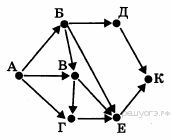 12. Ниже в табличной форме представлен фрагмент базы данных «Отправление поездов дальнего следования».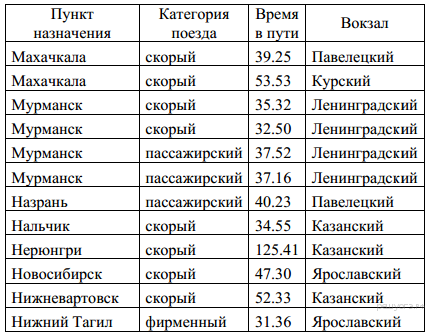 Сколько записей в данном фрагменте удовлетворяют условию(Категория поезда = «скорый») И (Время в пути > 36.00)?В ответе укажите одно число — искомое количество записей.13. Переведите число FE из шестнадцатеричной системы счисления в двоичную систему счисления.14. У исполнителя Квадратор две команды, которым присвоены номера:1. возведи в квадрат2. прибавь 3Первая из них возводит число на экране во вторую степень, вторая прибавляет к числу 3. Составьте алгоритм получения из числа 2 числа 55, содержащий не более 5 команд. В ответе запишите только номера команд.(Например, 22122 – это алгоритм:прибавь 3прибавь 3возведи в квадратприбавь 3прибавь 3,который преобразует число 2 в число 70.)Если таких алгоритмов более одного, то запишите любой из них.15. Файл размером 16 Кбайт передаётся через некоторое соединение со скоростью 2048 бит в секунду. Определите размер файла (в Кбайт), который можно передать за то же время через другое соединение со скоростью 512 бит в секунду.В ответе укажите одно число — размер файла в Кбайт. Единицы измерения писать не нужно.16. Автомат получает на вход четырёхзначное десятичное число. Новое десятичное число строится по следующим правилам.1. Вычисляются два числа — сумма «крайних» цифр четырёхзначного числа и сумма «средних» цифр четырёхзначного числа.2. Полученные два числа записываются друг за другом в порядке невозрастания (без разделителей).Пример. Исходное число: 7345. Сумма «крайних» цифр: 12, сумма «средних» цифр числа: 7. Результат: 127.Определите, сколько из приведённых ниже чисел могут получиться в результате работы автомата:211 1717 1817 1718 1916 219 21 10В ответе запишите только количество чисел.17. Доступ к файлу txt.net, находящемуся на сервере gov.org, осуществляется по протоколу http. Фрагменты адреса файла закодированы буквами от А до Ж. Запишите последовательность этих букв, кодирующую адрес указанного файла в сети Интернет.А) .net	Б) txtВ) ://	Г) httpД) /		Е) govЖ) .org18. В таблице приведены запросы к поисковому серверу. Для каждого запроса указан его код — соответствующая буква от А до Г. Расположите коды запросов слева направо в порядке возрастания количества страниц, которые найдёт поисковый сервер по каждому запросу. 19. В электронную таблицу занесли данные о тестировании учеников. Ниже приведены первые пять строк таблицы:В столбце А записан округ, в котором учится ученик; в столбце В — фамилия; в столбце С — любимый предмет; в столбце D — тестовый балл. Всего в электронную таблицу были занесены данные по 1000 ученикам.Выполните задание.Откройте файл с данной электронной таблицей (расположение файла Вам сообщат организаторы экзамена). На основании данных, содержащихся в этой таблице, ответьте на два вопроса.1. Сколько учеников в Юго-Восточном округе (ЮВ) выбрали в качестве любимого предмета обществознание? Ответ на этот вопрос запишите в ячейку Н2 таблицы.2. Каков средний тестовый балл у учеников Юго-Западного округа (ЮЗ)? Ответ на этот вопрос запишите в ячейку Н3 таблицы с точностью не менее двух знаков после запятой.Вариант № 2062058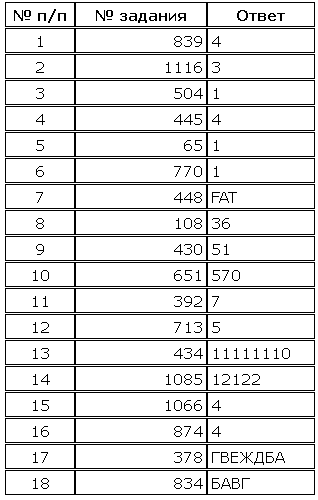 ABCD134252=D1-C1+1=В1*4=D1+A1А 1F 6K 11O 15S 19W 23B 2G 7L 12P 16T 20X 24C 3H 8M 13Q 17U 21Y 25D 4I 9N 14R 18V 22Z 26E 5J 10КодЗапросА(Умножение | Сложение) & ВычитаниеБУмножение & Сложение & ВычитаниеВ(Умножение & Сложение) | ВычитаниеГУмножение | Сложение | ВычитаниеABCD1округфамилияпредметбалл2CУченик 1обществознание2463ВУченик 2немецкий язык5304ЮУченик 3русский язык5765СВУченик 4обществознание304